Peace School for Afghan Refugees and Host CommunitiesReport –October 2023- January 2024 Celebrations of Universal Children Day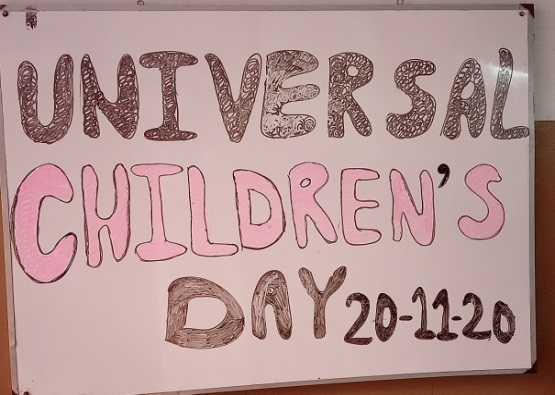 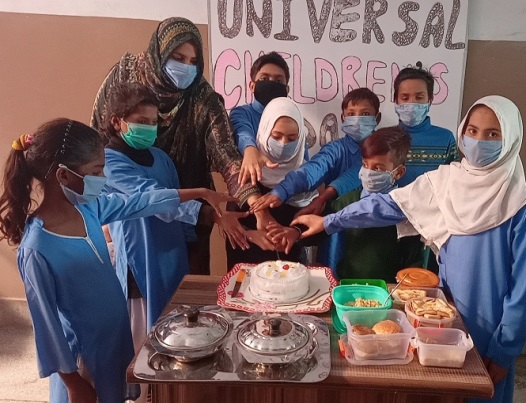 World Food Day: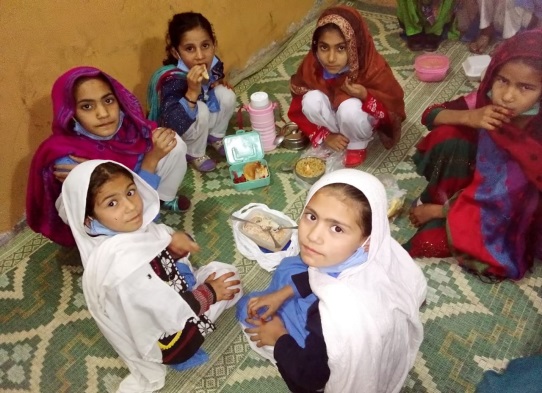 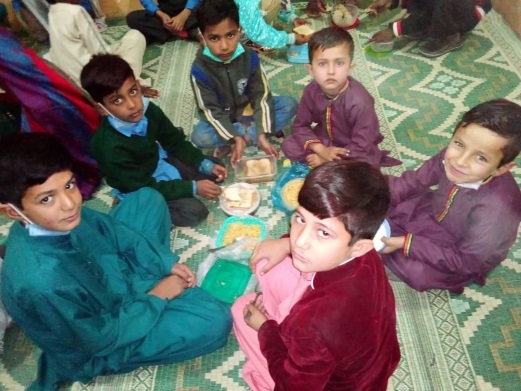 Science Experiment: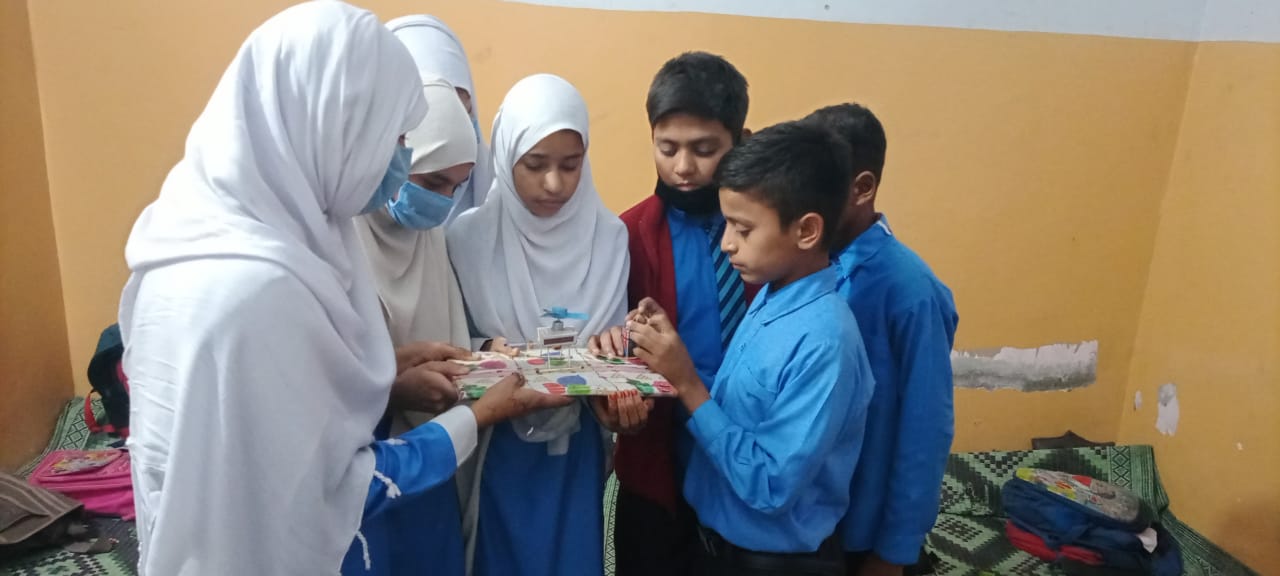 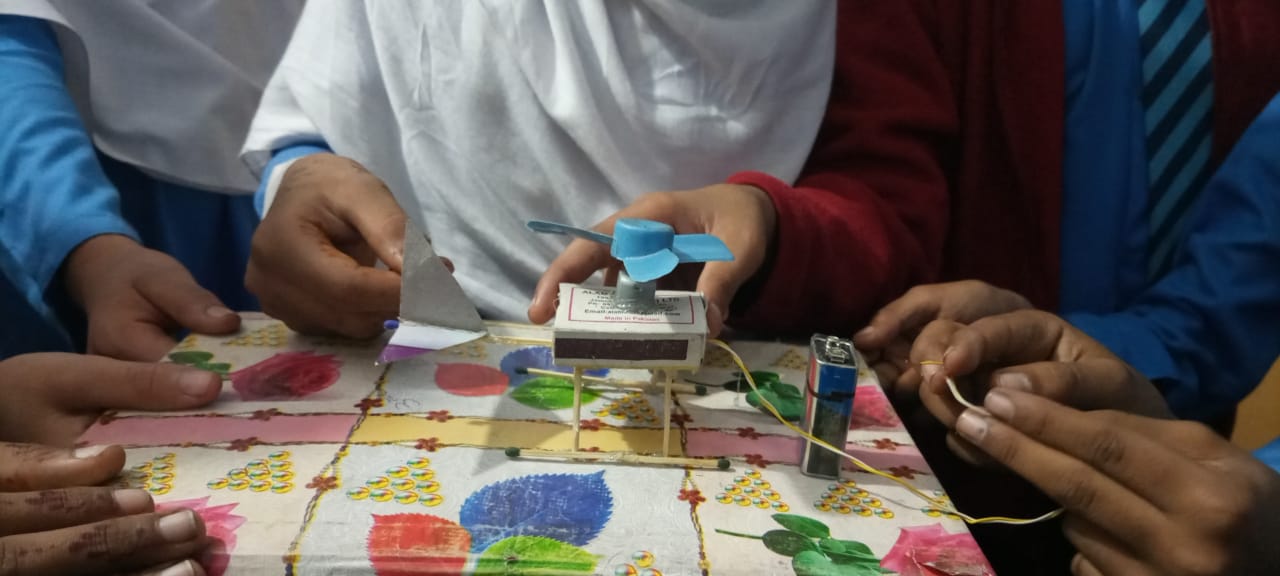 Drawing Session: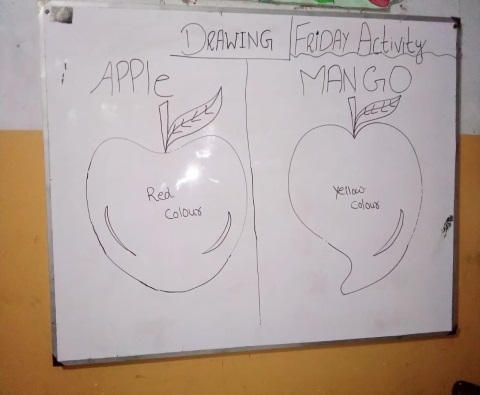 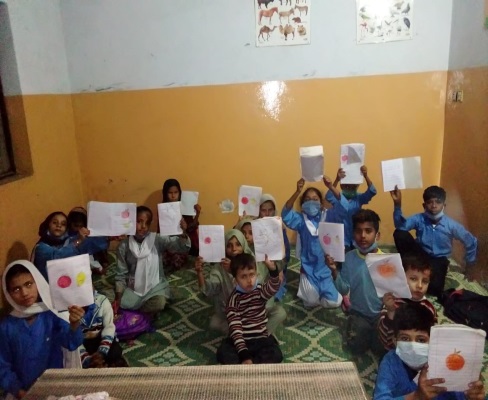 Staff Meeting: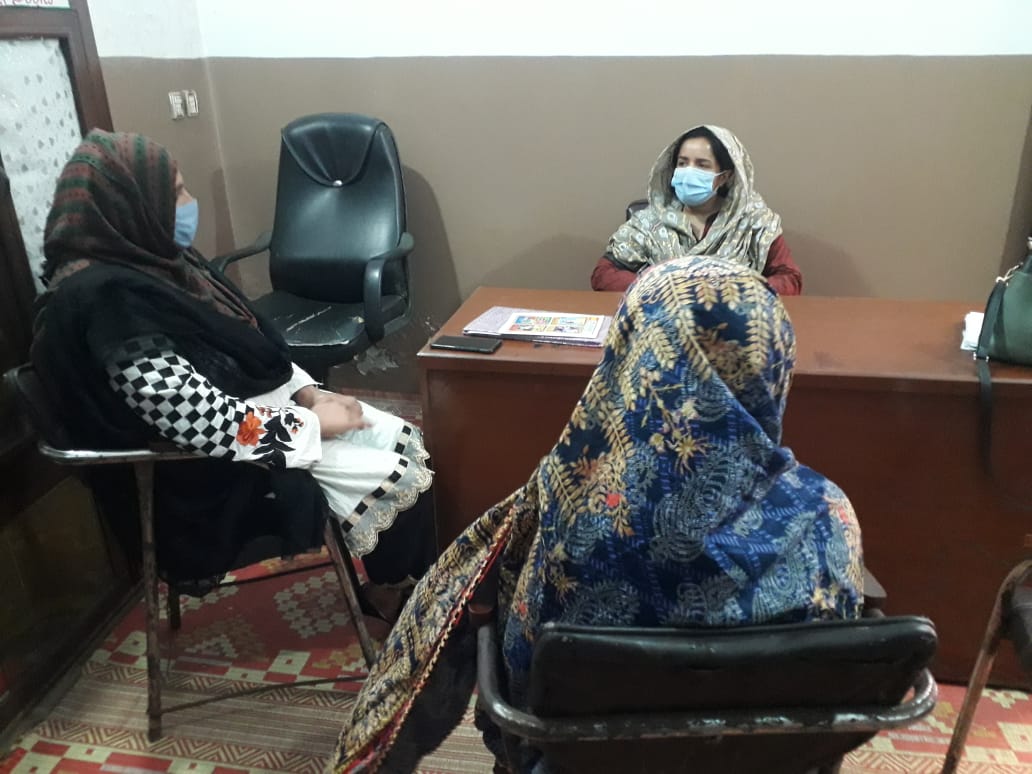 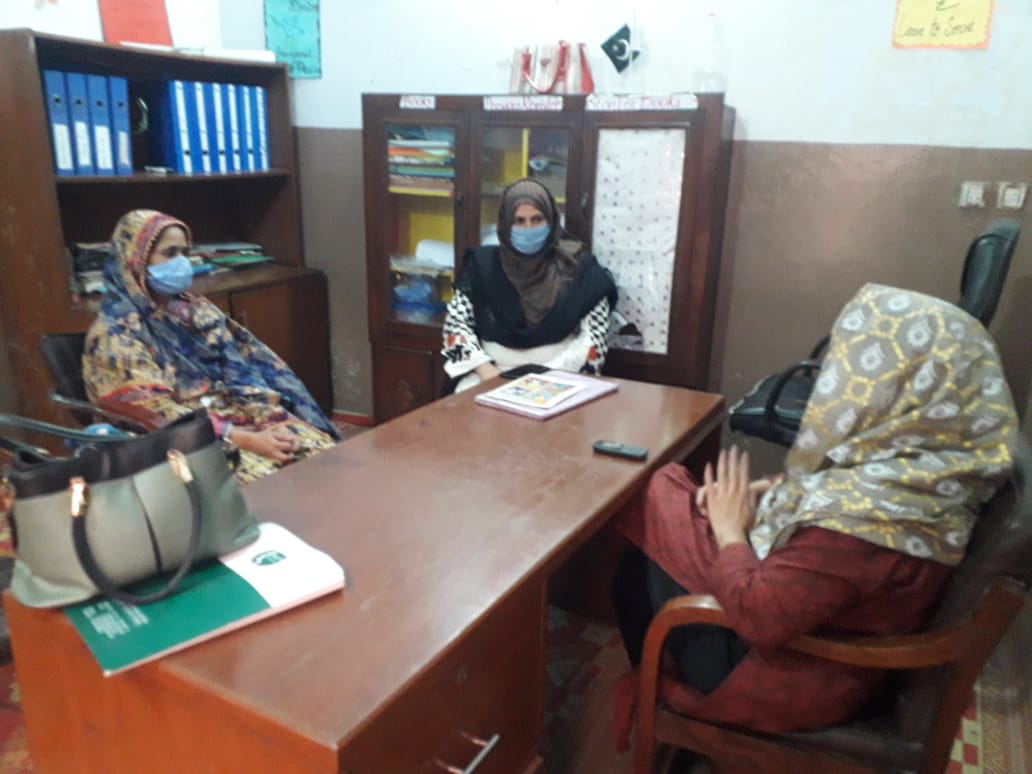 